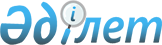 Об установлении квоты рабочих мест для трудоустройства граждан из числа молодежи, потерявших или оставшихся до наступления совершеннолетия без попечения родителей, являющихся выпускниками организаций образования, лиц, освобожденных из мест лишения свободы, лиц, состоящих на учете службы пробации на 2022 годПостановление акимата Зайсанского района Восточно-Казахстанской области от 22 декабря 2021 года № 691
      В соответствии с подпунктом 2) пункта 1  статьи 18 Уголовно-исполнительного кодекса Республики Казахстан от 5 июля 2014 года, подпунктами 14-1), 14-3) пункта 1  статьи 31 Закона Республики Казахстан от 23 января 2001 года "О местном государственном управлении и самоуправлении в Республике Казахстан", подпунктами 7), 8), 9) статьи 9Закона Республики Казахстан от 6 апреля 2016 года "О занятости населения", с подпуктом 4) пункта 2 статьи 46 Закона Республики Казахстан от 6 апреля 2016 года "О правовых актах", приказом  Министра здравоохранения и социального развития Республики Казахстан от 26 мая 2016 года № 412 "Об утверждении Правил квотирования рабочих мест для трудоустройства граждан из числа молодежи, потерявших или оставшихся до наступления совершеннолетия без попечения родителей, являющихся выпускниками организаций образования, лиц, освобожденных из мест лишения свободы, лиц, состоящих на учете службы пробации" (зарегистрирован в Реестре государственной регистрации нормативных правовых актов за №13898 от 8 июля 2016 года), акимат Зайсанского района ПОСТАНОВЛЯЕТ:
      1. Установить квоту рабочих мест для трудоустройства граждан из числа молодежи, потерявших или оставшихся до наступления совершеннолетия без попечения родителей, являющихся выпускниками организаций образования на 2022 год в размере одного процента от списочной численности работников предприятийи организации района согласно приложению 1 к настоящему постановлению.
      2. Установить квоту рабочих мест для трудоустройства лиц, состоящих на учете службы пробации на 2022 год, в размере одного процента от списочной численности работников предприятий и организации района согласно приложению 2 к настоящему постановлению.
      3. Установить квоту рабочих мест для трудоустройства лиц, освобожденных из мест лишения свободы на 2022 год, в размере одного процента от списочной численности работников предприятийи организации района согласно приложению 3 к настоящему постановлению.
      4. Признать утратившим силу постановление  акимата Зайсанского района № 179 "Об установлении квоты рабочих мест для трудоустройства граждан из числа молодежи, потерявших или оставшихся до наступления совершеннолетия без попечения родителей, являющихся выпускниками организаций образования, лиц, освобожденных из мест лишения свободы, лиц, состоящих на учете службы пробации на 2022 год" (зарегистрировано в Реестре государственной регистрации нормативных правовых актов за № 8451, опубликовано в Эталонном контрольном банке нормативных правовых актов Республики Казахстан в электронном виде 15 марта 2021 года).
      5. Контроль за исполнением настоящего постановления возложить на заместителя акима района Нуртазина С.
      6. Настоящее постановление вводится в действие по истечении десяти календарных дней после дня его первого официального опубликования.
					© 2012. РГП на ПХВ «Институт законодательства и правовой информации Республики Казахстан» Министерства юстиции Республики Казахстан
				
      Аким Зайсанского района 

С. Зайнулдин
